ÁLTALÁNOS SZERZŐDÉSI FELTÉTELEK - ÁSZF1. Bevezető rendelkezések
A jelen Általános szerződési feltételek célja, hogy a Dsmile Hungary Kft. (a továbbiakban: Szolgáltató) szolgáltatásaira (tréningeire, tanfolyamaira) történő jelentkezési, lemondási, részvételi, valamint a Dsmile tréning-és Edukációs központ szolgáltatásaira vonatkozó szerződési feltételeket, adatkezelési elveket rögzítse.A Szolgáltató adatai:
1.1. A szolgáltató neve: Dsmile Hungary Korlátolt Felelősségű Társaság1.2. Székhely: 2626 Nagymaros, Elsővölgy utca 43.1.3. Cégjegyzékszám: 01-09-8797491.4. Adószám: 14172005-1-131.5. Képviselő: Baracsy Gabriella ügyvezető1.6. Postacím: 1032 Budapest, Váradi utca 24.1.7. Telefonszám: +36 70 417 64531.8. E-mail cím: info@dsmile.huA Szolgáltató partnerei:
A Szolgáltató tevékenységét elsősorban a Dsmile Képzési -és Edukációs Központban, Online a Motibro óraszervező rendszeren keresztül, Certifikációval rendelkező Partnerek  egészségügyi szolgáltatók, mint közreműködők bevonásával végzi.A Szolgáltató szolgáltatásai tehát közvetlen és közvetített egészségügyi szolgáltatásokat tartalmaznak.2. Részvételi feltételekA www.dsmile.hu, baracsymodszer.hu  weboldalon a Szolgáltató vizsgálatán és tanfolyamain való részvételi lehetőséget értékesítünk.A vizsgálatra és tanfolyamokra való jelentkezésre a www.dsmile.hu  weboldalon keresztül, regisztrációt követően, továbbá személyes egyeztetés útján van lehetőség. Ajándékutalvány (voucher) birtokosai számára is szükséges az online bejelentkezés az időpontfoglaláshoz.
Ön a jelen weboldal használatával, illetőleg az azon történő regisztrációval, az internetes felületen keresztül történő jelentkezéssel illetve személyes jelentkezésének rögzítésével kijelenti, hogy elolvasta és elfogadta a Szolgáltató vizsgálatára és tanfolyamaira történő jelentkezési,
lemondási, részvételi, valamint szolgáltatásaira vonatkozó szerződési feltételeket, adatkezelési szabályokat, és annak minden pontjával egyetért.Dsmile tréning tanfolyamainkat gyermekeknek és felnőtteknek ajánljuk.A tanfolyamokat egyénileg illetve csoportosan, legalább öt jelentkező esetén tartjuk meg. Amennyiben bármely kurzus a jelentkezők érdekkörén kívül eső okból nem kerül megtartásra (ide értve azt az esetet is, ha nincs meg a tanfolyam elindításához szükséges minimális létszám), a már befizetett részvételi díj bármely szabad létszámmal rendelkező kurzuson felhasználható. Amennyiben a jelentkező nem kívánja az ily módon biztosított részvételi lehetőséggel élni, erre vonatkozó igénye közlésétől számított 30 napon belül a kurzus részvételi díját 2500Ft adminisztrációs költség ellenében visszafizetjük.A résztvevőket a jelentkezés elküldésének vagy személyes közlésének időpontja alapján regisztráljuk. A részvételi díj teljesítése a 7. pontban foglaltak szerint történik.A kurzusra történő jelentkezés menete:i. A kurzus adatlapján található linken a jelentkező rákattint a „Bejelentkezés” gombra.
ii. A jelentkezésről a rendszer egy automatikus e-mailben tájékoztatja, a megrendelés élővé vált.
iii. A megrendelt részvételt jelentkezéskor bankkártyával a weboldalon azonnal, előváltott voucherrel vagy üzleteinkben személyesen, illetve banki átutalással, előre kell kifizetni, a jelentkezéstől számított 3 munkanapon belül.
iv. Az internetes jelentkeztető rendszer a jelentkezés/megrendelés véglegesítéséről automatikus levelet küld. A jelentkezés/megrendelés egyedi azonosító számára hivatkozva a jelentkező a megrendeléssel kapcsolatban további információt kaphat elérhetőségeink bármelyikén.3. A Dsmile tréning menete
Dsmile tréningen való részvétel feltétele a Ráébresztő vizsgálat, amely során feltérképezzük a problémát. Erről fotókollázs és írásbeli összefoglaló készül, amelyet elküldünk a vizsgálatot követően. Tematikus tanfolyamok esetében a kurzus alkalmanként általában 1-1,5 óra hosszú, célszerű a kezdést megelőzően legalább 10 perccel a helyszínen megjelenni, online kurzus esetén az adott időpontban bejelentkezni. A jelentkező késése esetén nincs lehetőségünk a tanfolyam időtartamának meghosszabbítására, az gyakorlásba azonban a késve érkező jelentkező jogosult bekapcsolódni.A résztvevő saját hibájából vagy a tanfolyamok más résztvevőjének hibájából bekövetkezett balesetekért a Szolgáltató felelősséget nem vállal. A személyi sérüléssel járó balesetről valamennyi esetben a helyszínen jegyzőkönyvet veszünk fel, amelyet a jelenlévő oktató, valamint szükség esetén más, a kurzuson részt vevő, jelenlévő személy az aláírásával hitelesít.4. Menük
A Szolgáltató a gyakorlás menetének meghatározásának kizárólagos jogát fenntartja. Amennyiben a jelentkező valamilyen korábbi sérüléssel rendelkezik, köteles az oktatót erről előzetesen értesíteni legalább az első alkalom előtti időpontig. A jelentkezők a jógatanfolyamokon saját eszközt használhatna, de a jógaközpont biztosítja a szükséges eszközöket.5. Kapcsolattartás
A jelentkezőkkel való kapcsolattartás az online regisztráció vagy a személyes jelentkezés során megadott e-mail címen és telefonszámon történik. A Szolgáltató nem felel a megadott telefonszám vagy e-mail cím elérhetőségéért, az e-mail szolgáltatás működéséért. A jelentkezővel való kapcsolatfelvétel ezen okból történő meghiúsulásából eredő károkért a Szolgáltató nem felel.6. Részvételi díjakA részvételi díj tartalmazza az okleveles certifikált Dsmile tréner által vezetett elméleti és gyakorlati tudásanyagot.A részvételi díjként a bruttó árat tüntetjük fel.7. Fizetés módjaa.  Banki átutalás
A jelentkező jogosult a kiválasztott kurzus részvételi díját banki átutalással megfizetni. Banki átutalás esetén a regisztráció a Szolgáltató alább megjelölt bankszámláján történő jóváírásá követően aktiválódik. Ennek megfelelően célszerű az átutalást úgy kezdeményezni, hogy a részvételi díj jóváírására legkésőbb a kurzus időpontját megelőző munkanapon sor kerüljön.A banki átutalás adatai
Cégnév: Dsmile Hungary Kft
Bankszámlaszám: 11748007-24816665
Bank neve: OTP Bank Zrt.
Az átutalás közleményében a jelentkező köteles a jelentkezést visszaigazoló e-mailben vagy személyesen kapott egyedi foglalási azonosítót feltüntetni.b. Készpénzes fizetés
A részvételi díj készpénzes teljesítésére a jelentkezéstől számított 3 munkanapon belül van lehetőség budapesti helyszínünkön nyitvatartási időben. Amennyiben a jelentkezés a kurzus napjától számított 3 napon belül történik, úgy a kurzus előtt, érkezéskor a helyszínen is van
lehetőség a résztvevői díj rendezésére.c. Fizetés bankkártyával, internetes felületen keresztülA Szolgáltató részére az erre irányuló szerződés alapján a Barion biztosítja a kártyaelfogadás lehetőségét, biztonságos, SSL protokollt használó kártyaelfogadó rendszere által. Bankkártyás fizetéskor a jelentkezőt a rendszer átirányítja a Barion fizetőoldalára, így a fizetés a nemzetközi kártyatársaságok szabályai és biztonsági előírásai szerint működő oldalon történik.Az internetes áruház a jelentkező kártya-, illetve a mögötte álló számla adatainak, számának, lejárati dátumának semmilyen formában nincs birtokában, abba betekintést nem nyerhet. A bankkártyás fizetés folyamatában a Barion rendszerének a fizetés irányítására vonatkozó információit, szabályait kell figyelembe venni.A Barion rendszerének működésével, rendelkezésre állásával kapcsolatosan felmerülő problémákért a Szolgáltató nem felel.A bankkártya adatok a kereskedőhöz nem jutnak el. A szolgáltatást nyújtó Barion Payment Zrt. a Magyar Nemzeti Bank felügyelete alatt álló intézmény, engedélyének száma: H-EN-I-1064/2013.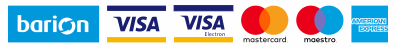 8. Részvételi szabályok
A tanfolyamokon való részvétel lehetősége az a jelen általános szerződési feltételekben foglaltak szerint bárki részére nyitva áll a következő megszorításokkal. A Dsmile tréning tanfolyamon való részvételből a Dsmile Tréning és Eudkációs központ képviseletében eljáró, jelen lévő oktató jogosult kizárni különösen azt, aki az alapvető higiéniai feltételeknek nem felel meg, azaz: a tanfolyamon a Dsmile központ által biztosított lehetőség ellenére a kötelező egészségvédelmi protokollt megtagadja; egészségi állapota, személyes higiénéje a kurzus többi résztvevőjének egészségét, nyilvánvalóan veszélyezteti; a Dsmile központban kötelező, a kurzust megelőzően közölt biztonsági szabályokat szándékosan vagy ismételten megszegi; magatartásával a kurzuson résztvevők testi épségét vagy szándékos, vagy súlyosan gondatlan magatartásával veszélyezteti; viselkedésével a társas együttműködés alapvető etikai szabályait áthágja a jógatanfolyam menetét szándékosan hátráltatja vagy megakadályozza. A Szolgáltató fenntartja a jogot, hogy amennyiben a résztvevőt a Dsmile tréning tanfolyamon való részvételből a fentiek miatt kizárta, a további kurzusokra való jelentkezés lehetőségét tőle előre megtagadja. A résztvevők a rendelő termeit, valamint annak felszerelési tárgyait, a rendelkezésre bocsátott eszközöket kizárólag a jelen szerződésben rögzített célokra és rendeltetésszerűen jogosultak  használni, és felelősek az azokban a magatartásukkal összefüggésben felmerült károkért.9. Tanfolyam elmaradása, módosítása
A Szolgáltató fenntartja a jogot arra, hogy a kurzusok időpontját vagy előre meghirdetett tematikáját módosítsa. A tanfolyam esetleges elmaradásáról vagy az időpontváltozásról a Szolgáltató legalább 24 órával a tanfolyam előtt a jelentkezés során megadott e-mail címre
küldött levélben értesíti jelentkezőket. Az elmaradt tanfolyam vonatkozásában befizetett részvételi díj bármely később időpontban meghirdetett kurzusra felhasználható.10. Lemondási feltételeka. A résztvevők a kiválasztott tanfolyamot megelőzően legfeljebb 4 nappal jogosultak a részvételt lemondani, azaz a jelen ÁSZF alapján létrejött szerződéstől kötbérmentesen elállni. A jelen pont szerinti elállást követően a már megfizetett részvételi díj bármely kurzusra felhasználható. Amennyiben a szerződéstől a jelen pont alapján elálló jelentkező nem kíván másik tanfolyamon részt venni, az általa előre megfizetett összeget az elállás közlésétől számított 60 napon belül visszatérítjük. Voucherrel regisztráló jelentkező részére a részvételi díj visszatérítésére nincs mód.b. A tanfolyamot megelőző 3 napon belüli elállás esetén kötbérként a részvételi díj 50 %-a fizetendő. A jelen pontban foglalt határidőben elálló jelentkező a kurzusra irányadó, már megfizetett részvételi díj 50%-ának megfelelő összeg megfizetését követően jogosult új kurzusra jelentkezni. Voucherrel regisztráló jelentkező részére a részvételi díj visszatérítésére nincs mód.c. A tanfolyamot megelőző 24 órán belül közölt elállás esetén a részvételi díj visszafizetésére nincs mód. A jelentkezők a lemondást/elállást az iroda@dsmile.hu címre megküldött e-mail üzenetben közölhetik, a fogyasztó és a vállalkozás közötti szerződések részletes szabályairól szóló 45/2014. (II.26.) Korm. rendelet (a továbbiakban: Rendelet) 2. számú melléklete szerinti nyilatkozat-minta felhasználásával vagy az erre vonatkozó egyértelmű nyilatkozat útján. A tanfolyamokon való részvételi lehetőség nem névre szóló, a részvételi lehetőség átruházható. A részvétel átruházásának tényét a résztvevő hitelt érdemlő módon köteles igazolni. Az elállás/felmondás jogának gyakorlására a fentieken túlmenően a Rendelet szabályai irányadóak.11. Adatkezelés
A Szolgáltató a jelen szerződéssel összefüggésben személyes adatokat kezel. A Szolgáltató az adatkezelés vonatkozásában az információs önrendelkezési jogról és az információszabadságról szóló 2011. évi CXII. törvény rendelkezéseinek megfelelően jár el. A kurzusokra történő jelentkezés során a szolgáltató a birtokába jutott személyes adatokat bizalmasan kezeli, harmadik félnek nem adja át. Oldalaink böngészése során technikai információk kerülnek rögzítésre (például log fájlok formájában, melyek tartalmazzák a felhasználó ip címét, az időpontot, a meglátogatott oldal URL-jét), mely személyes azonosításra nem használható, de statisztikai célokat szolgál. A rendszer adatokat tárol a felhasználó számítógépén is úgynevezett sütik formájában (cookie). A sütik a felhasználó személyének azonosítására nem alkalmasak, és a munkamenet idején élnek. Az online jelentkezési rendszer használatához a böngészőjében a cookie-k használatát engedélyezni szükséges, enélkül bizonyos funkciók működésképtelenek. A megrendelt szolgáltatásról számla készül, melynek tárolása a hatályos jogszabályokban előírt módon és ideig történik. Adatainak módosítását vagy törlését a rendszerből bármikor kérheti írásban. A kurzusra történő jelentkezéssel egyidejűleg megadott e-mail cím automatikusan felkerül a Szolgáltató hírlevél adatbázisába. A jelentkező a hírlevélre feliratkozottak listájáról bármikor jogosult a törlését kérni, anélkül hogy jelentkezése törlésre kerülne. A hírlevélről leiratkozni levélben, emailben, vagy a hírlevelek alján található „Leiratkozás / Unsubscribe” link segítségével lehet.